Приложение 4к Закону Республики Татарстан«Об утверждении дополнительныхсоглашений к соглашениямо предоставлении бюджетуРеспублики Татарстаниз федерального бюджетабюджетных кредитов»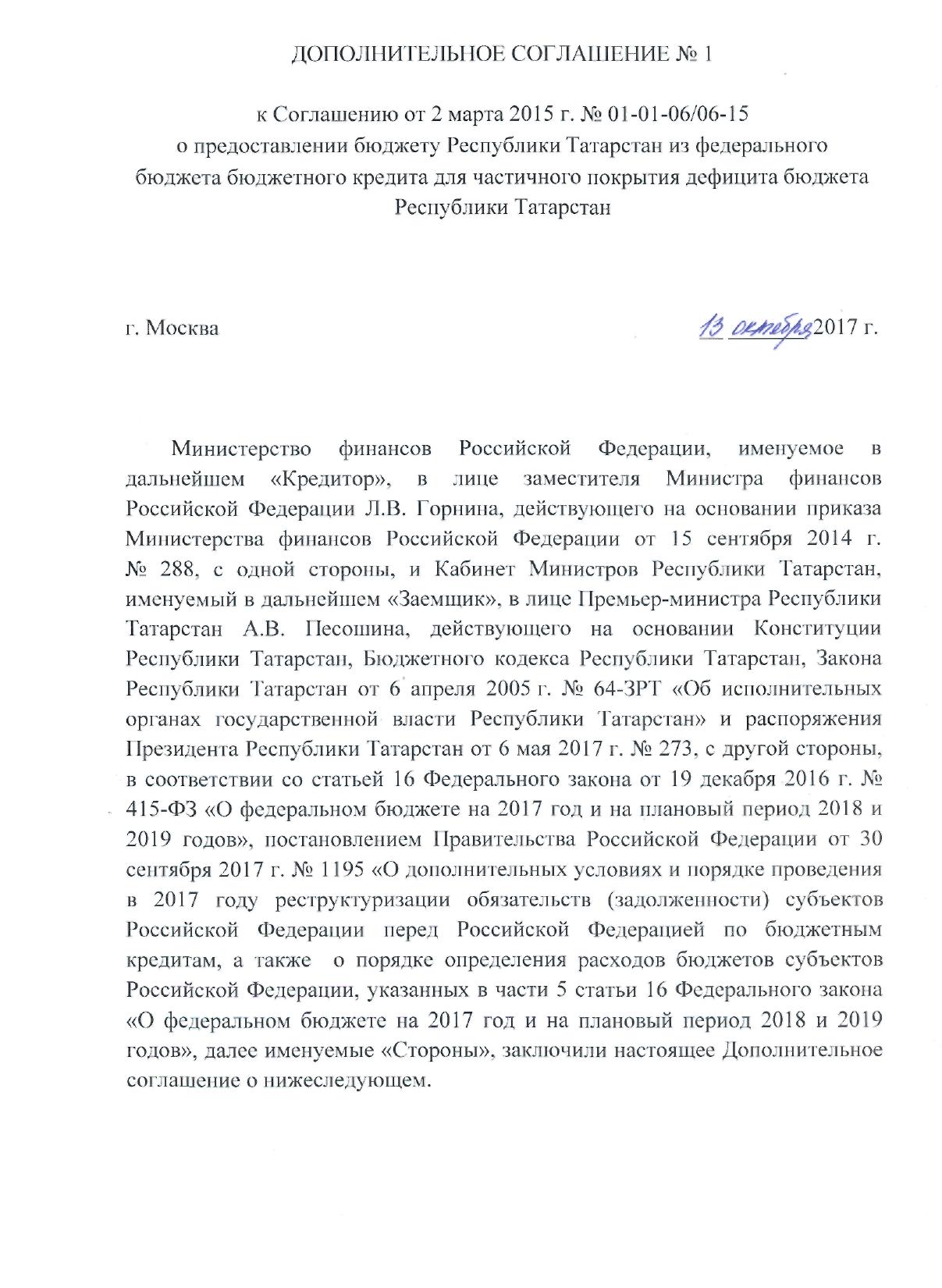 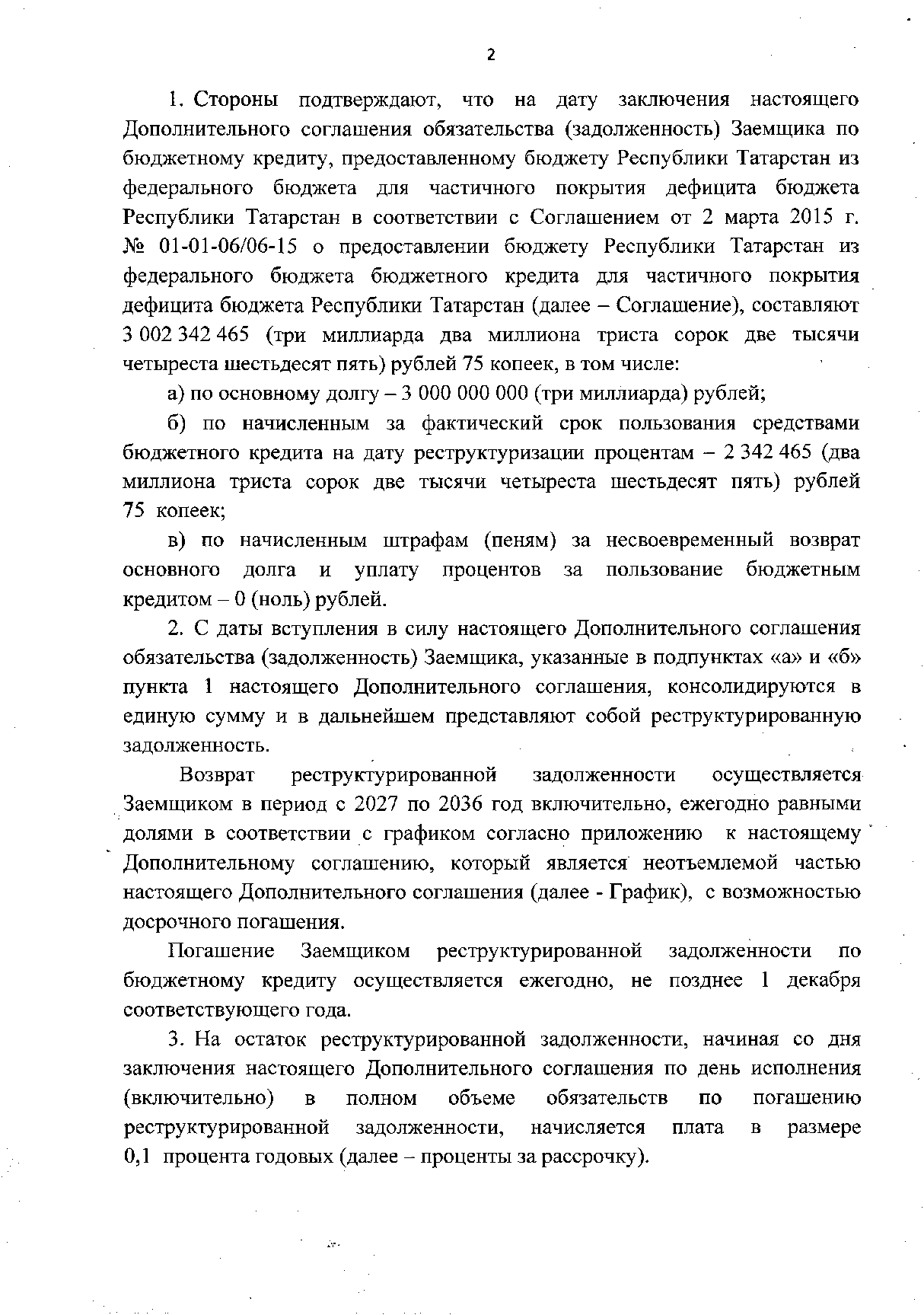 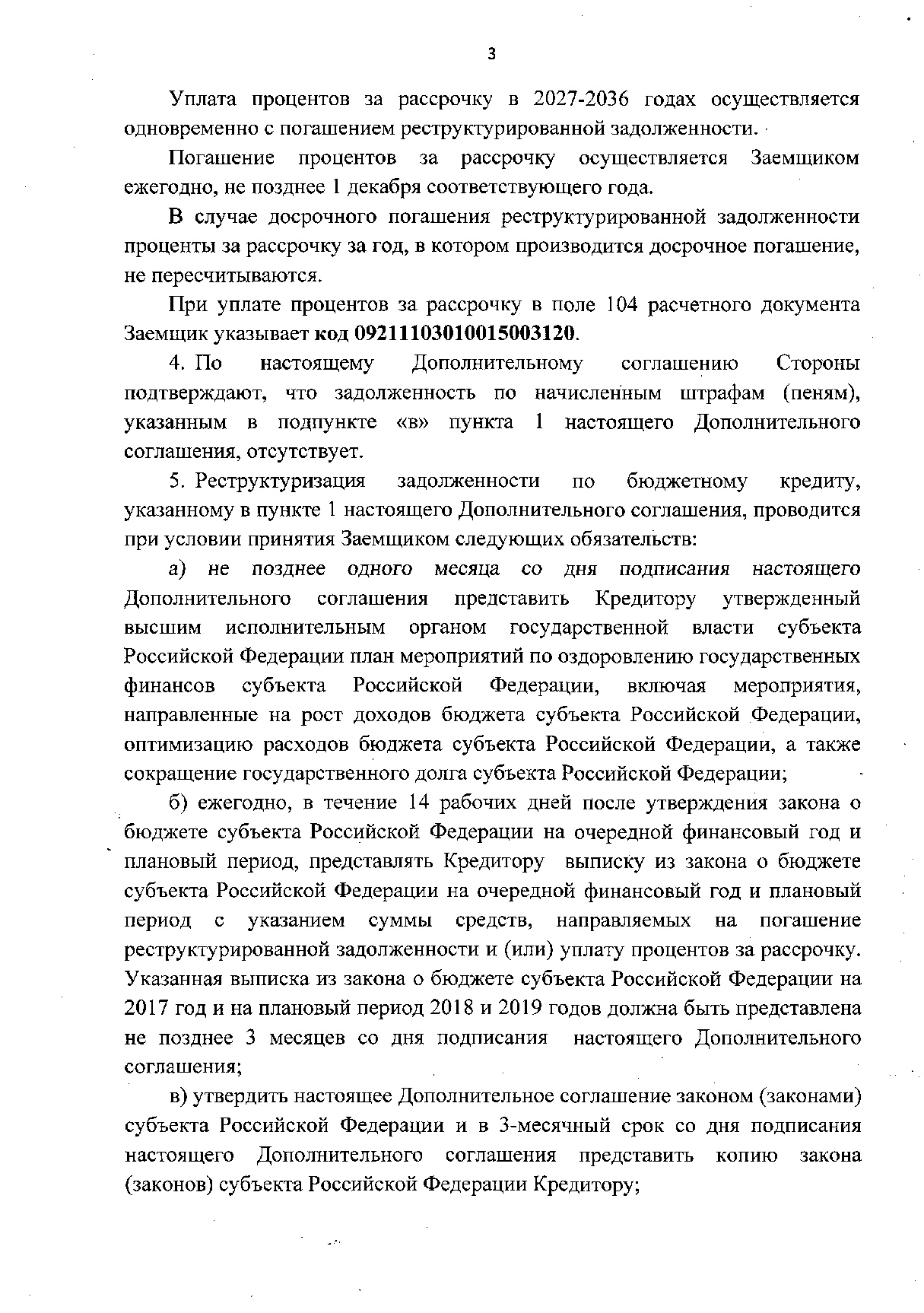 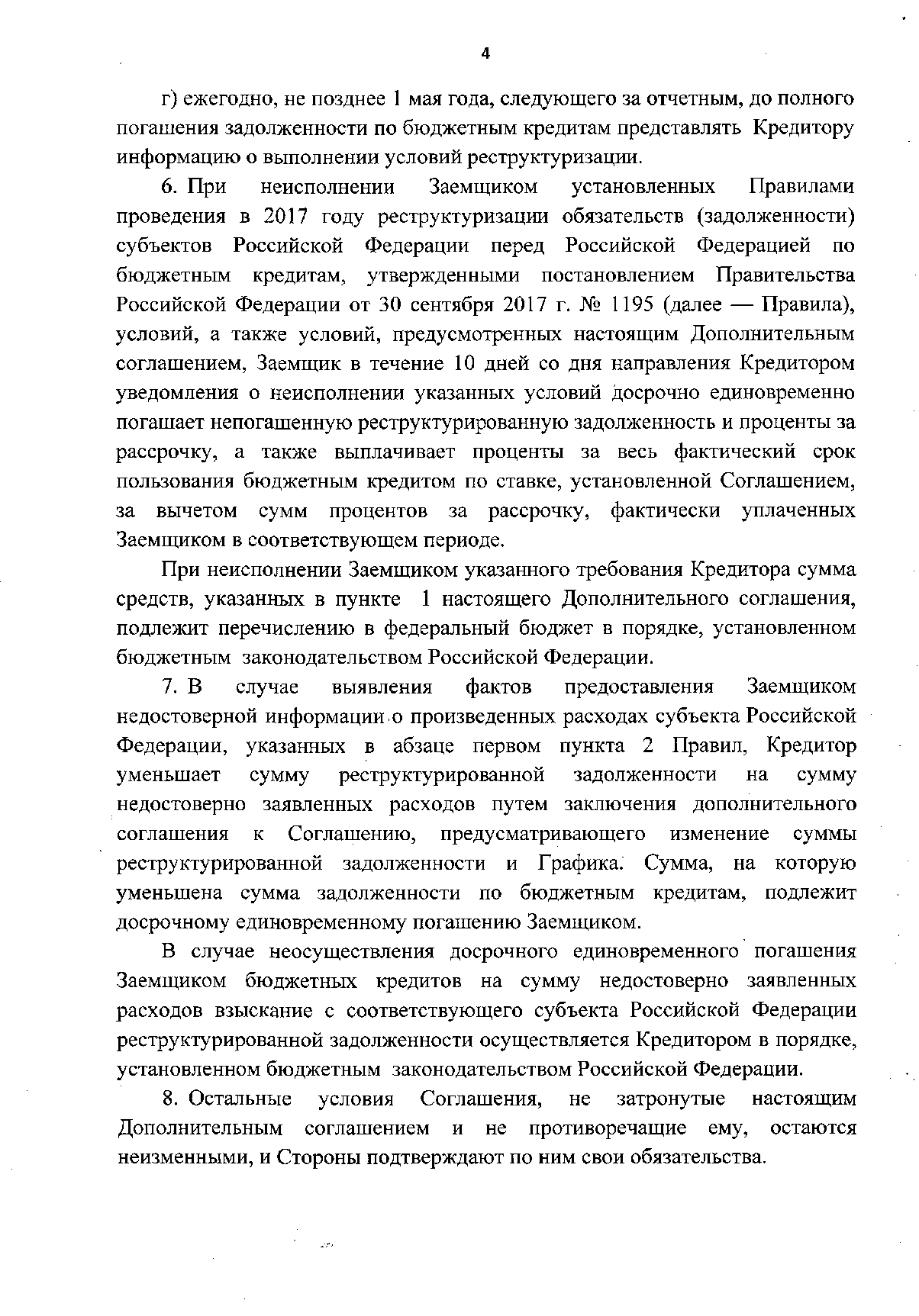 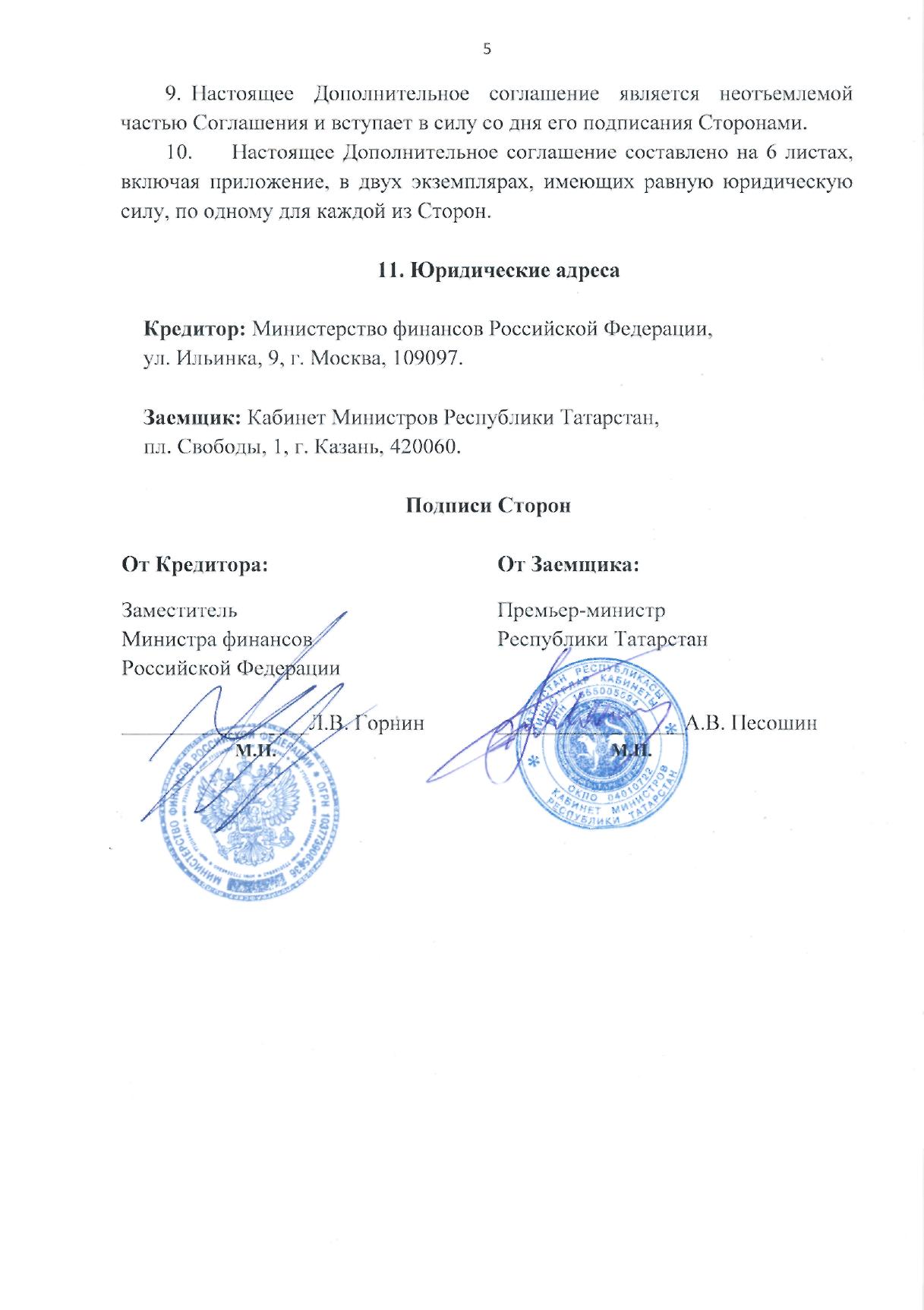 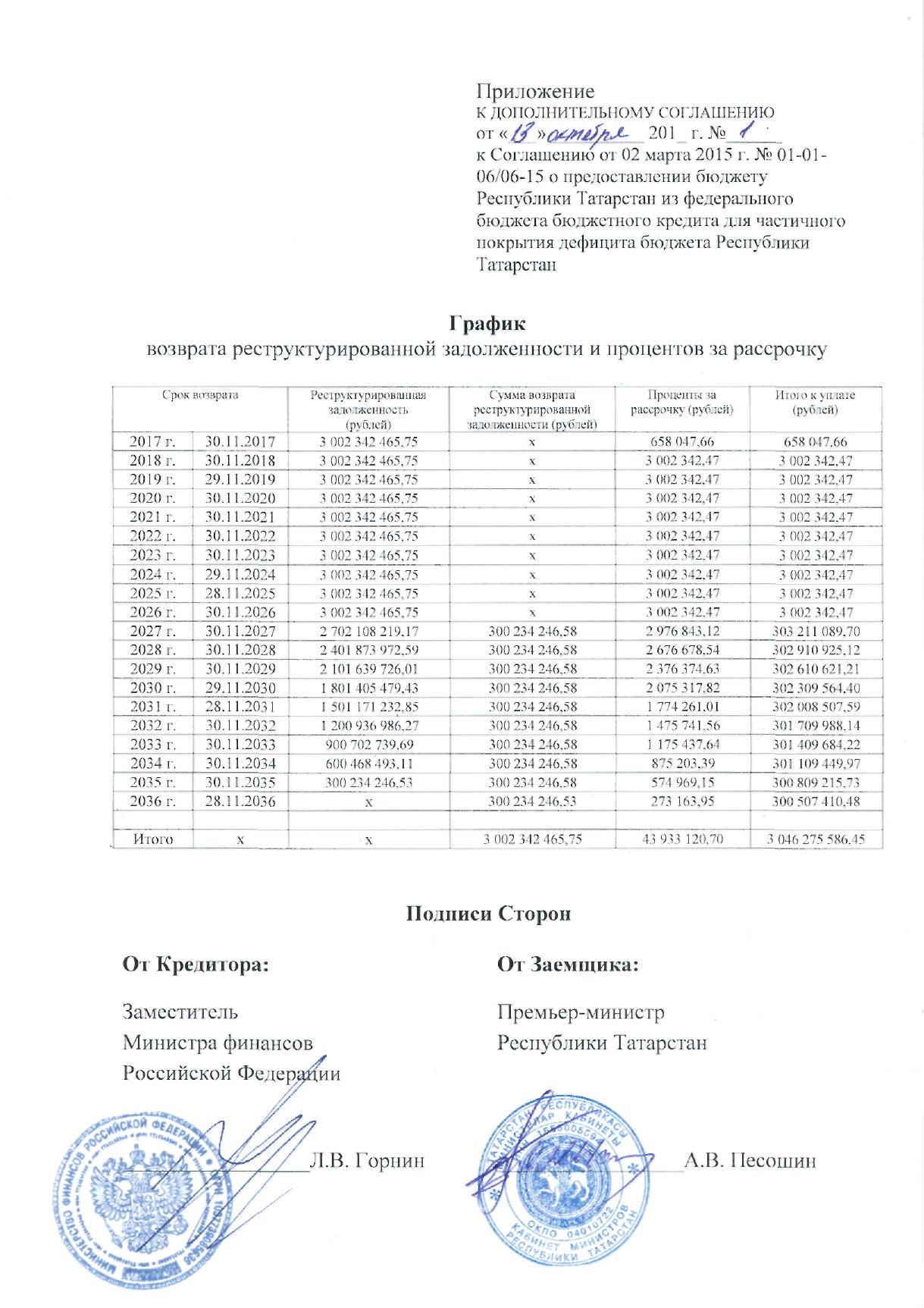 